Filling out PDF FormsThis PDF form contains “roll-over or double-click” help functionality.This form allows you to enter data directly onto the screen. After completing the form, you are able to print the document so that you can fax/mail the document.To fill out a form:Select the hand tool.	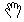 Position the pointer inside a field, and click to type text.After entering text or selecting a check box, do one of the following:Press tab to accept the form field change and go to the next form field.Press Shift+Tab to accept the form field change and go to the previous form field.Press Enter (Windows) or Return (Mac OS) to accept the form field change and deselect the current form field.Once completed, print the form.CTSU Supply Request Form: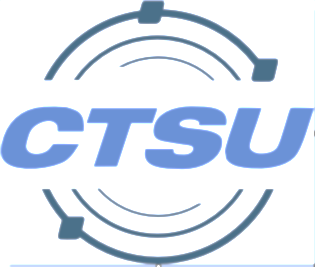 Protocol Number (s)Item RequestedNumber RequestedContact NameInstitution CTEP IDOfficeStreet 1Street 2CityStateZipPhoneE-mail